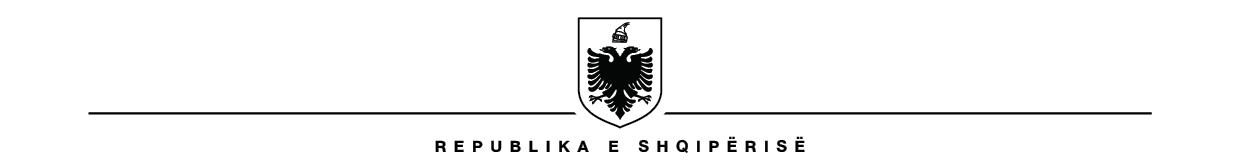                                                 BASHKIA GJIROKASTËRNr.______prot.                                                                           Gjirokastër, më___.___.2022Lënda: Relacion për dhënien e titullit “ Qytetar Nderi” për Z. Ksenofon Orest Dilo, Z.Dhimo Dhima dhe vendosjen e bustit të z. Jorgo Bllaci.KËSHILLIT TË BASHKISËKëtu;Të nderuar anëtarë të Këshillit të Bashkisë,Në zbatim të ligjit Nr.139/2015 "Për Vetëqeverisjen Vendore", Neni 54, pika (m) si dhe Ligjit Nr.112/2013 "Për dekoratat, titujt e nderit, medaljet dhe titujt vendorë të nderit”, V.K.M Nr. 861, date I0/12/2014 "Për miratimin e rregullave të hollësishme për funksionimin e komisioneve këshillimorë për dhënien e medaljeve dhe titujve vendorë të nderit”, Komisioni Vendor i Titujve të Nderit  i mbledhur në datë _____/_____2022, shqyrtoi kërkesat e ardhura nga Drejtoria e Kulturës për nderimin e figurës së personaliteteve të mëposhtme:1.Ksenofon Orest Dilo  piktorit, kostumografit dhe themeluesit të skenografisë filmike moderne shqiptare, skenografit  të skenës së Festivalit Folklorik Kombëtar i lindur në Topovën e vogël në mes të maleve të Zagorisë, i cili u mbrujt me vlerat e familjes dhe trashëgimin e pafund kulturore dhe ansamblin  e mrekullueshëm të Gjirokastrës së Gurtë  me kalanë hijerëndë dhe sokakët e qëndisur në gurë, vlera të cilat i pasqyroi në veprën e tij të shfaqur Brenda e jashtë vendit.Propozojmë titullin e lartë “Qytetar Nderi”2.  Z.Dhimo Dhima (Pas vdekjes), regjizorit të talentuar të Estradës së Qytetit , i lindur në 31.03.1932 në fshatin Erind të Gjirokastrës , i cili me punën e tij e si regjizor, aktor dhe krijues letrar ka kontribuar në gjallërimin e jetës artistke të qytetit dhe për punën e tij është vlerësuar nga Kuvendi Popullor  me titullin e lartë “ Naim Frashëri”. Dhimo Dhima ka dhënë një kontribut të madh në edukimin artistic të fëmijëve nëpër shkolla , duke qenë një nga instruktorët e parë të Shtëpisë së Pionierit. Propozojmë titullin e lartë “ Qytetar Nderi”3. Z.Jorgo Bllaci , shkrimtari , poeti , përkthyesi  dhe diplomati lunxhiot i cili me penën dhe mendjen e tij e solli letërsinë e kohës në nivelet më të larta të përkthimit. Në veprën e tij spikat dashuria ër vendlindjen dhe aroma e kulturës lunxhote dhe gjirokastrite. Më përkthimet e poetëve si Esenini, Gëte, Pushkini etj  i solli ato sit ë shkruara në gjuhën e bukur shqipe.Me investimin e familjes propozohet në fshatin Shëntodhër, Njësia Administrative Lunxhëri  vendosja e një busti në nder të poetit, shkrimtarit përkthyesit dhe diplomatit  të shquar. Për  Komisionin:Shyqyri HysiAlbana AllushiËngjëllush SerianiGentiana BrahimiIlir Lluri